LienPour accéder au site tv5monde.fr CLIQUEZ SUR LE LIEN CI-DESSOUS :http://enseigner.tv5monde.com/fle/venez-me-chercher 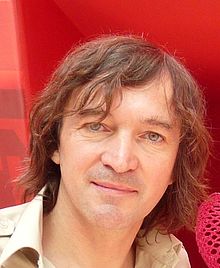 